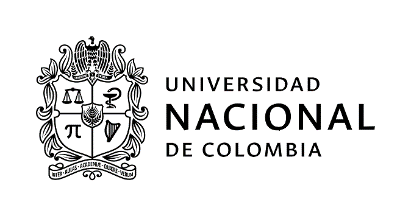 SOLICITUD PARA PARTICIPAR EN EL PROCESO DE SELECCIÓN DE ESTUDIANTE AUXILIAR PARA DEPENDENCIAS ADMINISTRATIVASPara participar en esta convocatoria certifico que actualmente y a la fecha no soy Monitor ni Becario de la Universidad Nacional de ColombiaEstoy interesado en participar en la convocatoria para la Dependencia o Proyecto: ______________________________________________________________________________________________Código convocatoria: ______________Nombres y apellidos: _______________________________________________________________Cédula: ______________________________Teléfono: _____________________________Correo electrónico institucional: ______________________________________________________Soy Estudiante de la Carrera: _________________________________________________________Facultad: _________________________		Sede: ____________________________Actualmente curso el ________semestre		PBM: ______________Mi promedio académico es de: ______		Pagué por concepto de matrícula: _____________Cursé línea de profundización:  SI (    )      NO (      )        Cuál(es)?:_______________________________________________________________________________________________________________Carga Académica: (Asignaturas registradas): ____________________________________________Disponibilidad Horaria (total horas): _______________Conocimientos en el área de sistemas (software, lenguajes, herramientas): ____________________________________________________________________________________________________________________________________________________________________________________________________________________________________________________________________________________________________________________________________________________Conocimiento de otros idiomas que habla, lee y escribe de forma Regular, Bien o Muy Bien:Puedo aportar a la Universidad las siguientes competencias personales, académicas y administrativas:1._______________________________________________________________________________2._______________________________________________________________________________3._______________________________________________________________________________4._______________________________________________________________________________5._______________________________________________________________________________6._______________________________________________________________________________7._________________________________________________________________________________________________________________					______________Firma										FechaNOTA: La Universidad anulará la presente solicitud en caso de no ser verídica la información académicaNúmero de Convocatoria234234Fecha de diligenciamientoFecha de diligenciamientoFecha de diligenciamientoFecha de diligenciamiento0208082021Nombre de la convocatoria, proyecto o Proceso MODELAMIENTO GEOMECÁNICO PARA EL DIAGNÓSTICO, EVALUACIÓN Y MANEJO DE LA PRODUCCIÓN DE ARENA EN POZOS OFFSHORE-COLCIENCIASMODELAMIENTO GEOMECÁNICO PARA EL DIAGNÓSTICO, EVALUACIÓN Y MANEJO DE LA PRODUCCIÓN DE ARENA EN POZOS OFFSHORE-COLCIENCIASMODELAMIENTO GEOMECÁNICO PARA EL DIAGNÓSTICO, EVALUACIÓN Y MANEJO DE LA PRODUCCIÓN DE ARENA EN POZOS OFFSHORE-COLCIENCIASMODELAMIENTO GEOMECÁNICO PARA EL DIAGNÓSTICO, EVALUACIÓN Y MANEJO DE LA PRODUCCIÓN DE ARENA EN POZOS OFFSHORE-COLCIENCIASMODELAMIENTO GEOMECÁNICO PARA EL DIAGNÓSTICO, EVALUACIÓN Y MANEJO DE LA PRODUCCIÓN DE ARENA EN POZOS OFFSHORE-COLCIENCIASMODELAMIENTO GEOMECÁNICO PARA EL DIAGNÓSTICO, EVALUACIÓN Y MANEJO DE LA PRODUCCIÓN DE ARENA EN POZOS OFFSHORE-COLCIENCIASMODELAMIENTO GEOMECÁNICO PARA EL DIAGNÓSTICO, EVALUACIÓN Y MANEJO DE LA PRODUCCIÓN DE ARENA EN POZOS OFFSHORE-COLCIENCIASMODELAMIENTO GEOMECÁNICO PARA EL DIAGNÓSTICO, EVALUACIÓN Y MANEJO DE LA PRODUCCIÓN DE ARENA EN POZOS OFFSHORE-COLCIENCIASMODELAMIENTO GEOMECÁNICO PARA EL DIAGNÓSTICO, EVALUACIÓN Y MANEJO DE LA PRODUCCIÓN DE ARENA EN POZOS OFFSHORE-COLCIENCIASMODELAMIENTO GEOMECÁNICO PARA EL DIAGNÓSTICO, EVALUACIÓN Y MANEJO DE LA PRODUCCIÓN DE ARENA EN POZOS OFFSHORE-COLCIENCIASNombre de la dependencia Departamento de Procesos y EnergíaDepartamento de Procesos y EnergíaDepartamento de Procesos y EnergíaDepartamento de Procesos y EnergíaDepartamento de Procesos y EnergíaDepartamento de Procesos y EnergíaDepartamento de Procesos y EnergíaDepartamento de Procesos y EnergíaDepartamento de Procesos y EnergíaDepartamento de Procesos y EnergíaNombre del área (Opcional)Tipo de estudiantePregrado   Pregrado   Pregrado   Pregrado   Posgrado    Posgrado    Posgrado    Posgrado    Posgrado    Posgrado    Tipo de convocatoriaTipo de convocatoriaApoyoAcadémicoApoyo a proyectos investigación o extensiónApoyo a proyectos investigación o extensiónGestiónAdministrativaGestiónAdministrativaBienestar universitarioBienestar universitarioBienestar universitarioOtroOtroRequisitos generales(Acuerdo CSU 211/2015 Art. 2)a. Tener la calidad de estudiante de pregrado o postgrado de la Universidad Nacional de Colombia. b. Tener un Promedio Aritmético Ponderado Acumulado - P.A.P.A. igual o superior a 3.5 para estudiantes de pregrado, e igual o superior a 4.0 para estudiantes de postgrado. c. No ostentar la calidad de monitor o becario de la Universidad Nacional de Colombia. Parágrafo. Para los estudiantes de postgrado que se encuentren debidamente matriculados en primer semestre de un programa de postgrado cumplir una de las siguientes condiciones, de acuerdo con el tipo de admisión, así: 1. Admisión regular, haber obtenido un promedio de calificación que se encuentre dentro de la franja del 30% más alto en el examen de admisión al postgrado correspondiente. 2. Haber sido admitido por admisión automática, según el artículo 57, literal c, del Acuerdo 008 de 2008 del Consejo Superior Universitario - Estatuto Estudiantil. 3. Admisión mediante tránsito entre programas de posgrado, tener un promedio igual o superior a 4.0 en el programa de posgrado desde el cual se aprobó el tránsito."Nota: El estudiante que se postule a la convocatoria, manifiesta conocer la normatividad relacionada con la convocatoria y autoriza a la universidad para realizar las verificaciones pertinentesa. Tener la calidad de estudiante de pregrado o postgrado de la Universidad Nacional de Colombia. b. Tener un Promedio Aritmético Ponderado Acumulado - P.A.P.A. igual o superior a 3.5 para estudiantes de pregrado, e igual o superior a 4.0 para estudiantes de postgrado. c. No ostentar la calidad de monitor o becario de la Universidad Nacional de Colombia. Parágrafo. Para los estudiantes de postgrado que se encuentren debidamente matriculados en primer semestre de un programa de postgrado cumplir una de las siguientes condiciones, de acuerdo con el tipo de admisión, así: 1. Admisión regular, haber obtenido un promedio de calificación que se encuentre dentro de la franja del 30% más alto en el examen de admisión al postgrado correspondiente. 2. Haber sido admitido por admisión automática, según el artículo 57, literal c, del Acuerdo 008 de 2008 del Consejo Superior Universitario - Estatuto Estudiantil. 3. Admisión mediante tránsito entre programas de posgrado, tener un promedio igual o superior a 4.0 en el programa de posgrado desde el cual se aprobó el tránsito."Nota: El estudiante que se postule a la convocatoria, manifiesta conocer la normatividad relacionada con la convocatoria y autoriza a la universidad para realizar las verificaciones pertinentesa. Tener la calidad de estudiante de pregrado o postgrado de la Universidad Nacional de Colombia. b. Tener un Promedio Aritmético Ponderado Acumulado - P.A.P.A. igual o superior a 3.5 para estudiantes de pregrado, e igual o superior a 4.0 para estudiantes de postgrado. c. No ostentar la calidad de monitor o becario de la Universidad Nacional de Colombia. Parágrafo. Para los estudiantes de postgrado que se encuentren debidamente matriculados en primer semestre de un programa de postgrado cumplir una de las siguientes condiciones, de acuerdo con el tipo de admisión, así: 1. Admisión regular, haber obtenido un promedio de calificación que se encuentre dentro de la franja del 30% más alto en el examen de admisión al postgrado correspondiente. 2. Haber sido admitido por admisión automática, según el artículo 57, literal c, del Acuerdo 008 de 2008 del Consejo Superior Universitario - Estatuto Estudiantil. 3. Admisión mediante tránsito entre programas de posgrado, tener un promedio igual o superior a 4.0 en el programa de posgrado desde el cual se aprobó el tránsito."Nota: El estudiante que se postule a la convocatoria, manifiesta conocer la normatividad relacionada con la convocatoria y autoriza a la universidad para realizar las verificaciones pertinentesa. Tener la calidad de estudiante de pregrado o postgrado de la Universidad Nacional de Colombia. b. Tener un Promedio Aritmético Ponderado Acumulado - P.A.P.A. igual o superior a 3.5 para estudiantes de pregrado, e igual o superior a 4.0 para estudiantes de postgrado. c. No ostentar la calidad de monitor o becario de la Universidad Nacional de Colombia. Parágrafo. Para los estudiantes de postgrado que se encuentren debidamente matriculados en primer semestre de un programa de postgrado cumplir una de las siguientes condiciones, de acuerdo con el tipo de admisión, así: 1. Admisión regular, haber obtenido un promedio de calificación que se encuentre dentro de la franja del 30% más alto en el examen de admisión al postgrado correspondiente. 2. Haber sido admitido por admisión automática, según el artículo 57, literal c, del Acuerdo 008 de 2008 del Consejo Superior Universitario - Estatuto Estudiantil. 3. Admisión mediante tránsito entre programas de posgrado, tener un promedio igual o superior a 4.0 en el programa de posgrado desde el cual se aprobó el tránsito."Nota: El estudiante que se postule a la convocatoria, manifiesta conocer la normatividad relacionada con la convocatoria y autoriza a la universidad para realizar las verificaciones pertinentesa. Tener la calidad de estudiante de pregrado o postgrado de la Universidad Nacional de Colombia. b. Tener un Promedio Aritmético Ponderado Acumulado - P.A.P.A. igual o superior a 3.5 para estudiantes de pregrado, e igual o superior a 4.0 para estudiantes de postgrado. c. No ostentar la calidad de monitor o becario de la Universidad Nacional de Colombia. Parágrafo. Para los estudiantes de postgrado que se encuentren debidamente matriculados en primer semestre de un programa de postgrado cumplir una de las siguientes condiciones, de acuerdo con el tipo de admisión, así: 1. Admisión regular, haber obtenido un promedio de calificación que se encuentre dentro de la franja del 30% más alto en el examen de admisión al postgrado correspondiente. 2. Haber sido admitido por admisión automática, según el artículo 57, literal c, del Acuerdo 008 de 2008 del Consejo Superior Universitario - Estatuto Estudiantil. 3. Admisión mediante tránsito entre programas de posgrado, tener un promedio igual o superior a 4.0 en el programa de posgrado desde el cual se aprobó el tránsito."Nota: El estudiante que se postule a la convocatoria, manifiesta conocer la normatividad relacionada con la convocatoria y autoriza a la universidad para realizar las verificaciones pertinentesa. Tener la calidad de estudiante de pregrado o postgrado de la Universidad Nacional de Colombia. b. Tener un Promedio Aritmético Ponderado Acumulado - P.A.P.A. igual o superior a 3.5 para estudiantes de pregrado, e igual o superior a 4.0 para estudiantes de postgrado. c. No ostentar la calidad de monitor o becario de la Universidad Nacional de Colombia. Parágrafo. Para los estudiantes de postgrado que se encuentren debidamente matriculados en primer semestre de un programa de postgrado cumplir una de las siguientes condiciones, de acuerdo con el tipo de admisión, así: 1. Admisión regular, haber obtenido un promedio de calificación que se encuentre dentro de la franja del 30% más alto en el examen de admisión al postgrado correspondiente. 2. Haber sido admitido por admisión automática, según el artículo 57, literal c, del Acuerdo 008 de 2008 del Consejo Superior Universitario - Estatuto Estudiantil. 3. Admisión mediante tránsito entre programas de posgrado, tener un promedio igual o superior a 4.0 en el programa de posgrado desde el cual se aprobó el tránsito."Nota: El estudiante que se postule a la convocatoria, manifiesta conocer la normatividad relacionada con la convocatoria y autoriza a la universidad para realizar las verificaciones pertinentesa. Tener la calidad de estudiante de pregrado o postgrado de la Universidad Nacional de Colombia. b. Tener un Promedio Aritmético Ponderado Acumulado - P.A.P.A. igual o superior a 3.5 para estudiantes de pregrado, e igual o superior a 4.0 para estudiantes de postgrado. c. No ostentar la calidad de monitor o becario de la Universidad Nacional de Colombia. Parágrafo. Para los estudiantes de postgrado que se encuentren debidamente matriculados en primer semestre de un programa de postgrado cumplir una de las siguientes condiciones, de acuerdo con el tipo de admisión, así: 1. Admisión regular, haber obtenido un promedio de calificación que se encuentre dentro de la franja del 30% más alto en el examen de admisión al postgrado correspondiente. 2. Haber sido admitido por admisión automática, según el artículo 57, literal c, del Acuerdo 008 de 2008 del Consejo Superior Universitario - Estatuto Estudiantil. 3. Admisión mediante tránsito entre programas de posgrado, tener un promedio igual o superior a 4.0 en el programa de posgrado desde el cual se aprobó el tránsito."Nota: El estudiante que se postule a la convocatoria, manifiesta conocer la normatividad relacionada con la convocatoria y autoriza a la universidad para realizar las verificaciones pertinentesa. Tener la calidad de estudiante de pregrado o postgrado de la Universidad Nacional de Colombia. b. Tener un Promedio Aritmético Ponderado Acumulado - P.A.P.A. igual o superior a 3.5 para estudiantes de pregrado, e igual o superior a 4.0 para estudiantes de postgrado. c. No ostentar la calidad de monitor o becario de la Universidad Nacional de Colombia. Parágrafo. Para los estudiantes de postgrado que se encuentren debidamente matriculados en primer semestre de un programa de postgrado cumplir una de las siguientes condiciones, de acuerdo con el tipo de admisión, así: 1. Admisión regular, haber obtenido un promedio de calificación que se encuentre dentro de la franja del 30% más alto en el examen de admisión al postgrado correspondiente. 2. Haber sido admitido por admisión automática, según el artículo 57, literal c, del Acuerdo 008 de 2008 del Consejo Superior Universitario - Estatuto Estudiantil. 3. Admisión mediante tránsito entre programas de posgrado, tener un promedio igual o superior a 4.0 en el programa de posgrado desde el cual se aprobó el tránsito."Nota: El estudiante que se postule a la convocatoria, manifiesta conocer la normatividad relacionada con la convocatoria y autoriza a la universidad para realizar las verificaciones pertinentesa. Tener la calidad de estudiante de pregrado o postgrado de la Universidad Nacional de Colombia. b. Tener un Promedio Aritmético Ponderado Acumulado - P.A.P.A. igual o superior a 3.5 para estudiantes de pregrado, e igual o superior a 4.0 para estudiantes de postgrado. c. No ostentar la calidad de monitor o becario de la Universidad Nacional de Colombia. Parágrafo. Para los estudiantes de postgrado que se encuentren debidamente matriculados en primer semestre de un programa de postgrado cumplir una de las siguientes condiciones, de acuerdo con el tipo de admisión, así: 1. Admisión regular, haber obtenido un promedio de calificación que se encuentre dentro de la franja del 30% más alto en el examen de admisión al postgrado correspondiente. 2. Haber sido admitido por admisión automática, según el artículo 57, literal c, del Acuerdo 008 de 2008 del Consejo Superior Universitario - Estatuto Estudiantil. 3. Admisión mediante tránsito entre programas de posgrado, tener un promedio igual o superior a 4.0 en el programa de posgrado desde el cual se aprobó el tránsito."Nota: El estudiante que se postule a la convocatoria, manifiesta conocer la normatividad relacionada con la convocatoria y autoriza a la universidad para realizar las verificaciones pertinentesa. Tener la calidad de estudiante de pregrado o postgrado de la Universidad Nacional de Colombia. b. Tener un Promedio Aritmético Ponderado Acumulado - P.A.P.A. igual o superior a 3.5 para estudiantes de pregrado, e igual o superior a 4.0 para estudiantes de postgrado. c. No ostentar la calidad de monitor o becario de la Universidad Nacional de Colombia. Parágrafo. Para los estudiantes de postgrado que se encuentren debidamente matriculados en primer semestre de un programa de postgrado cumplir una de las siguientes condiciones, de acuerdo con el tipo de admisión, así: 1. Admisión regular, haber obtenido un promedio de calificación que se encuentre dentro de la franja del 30% más alto en el examen de admisión al postgrado correspondiente. 2. Haber sido admitido por admisión automática, según el artículo 57, literal c, del Acuerdo 008 de 2008 del Consejo Superior Universitario - Estatuto Estudiantil. 3. Admisión mediante tránsito entre programas de posgrado, tener un promedio igual o superior a 4.0 en el programa de posgrado desde el cual se aprobó el tránsito."Nota: El estudiante que se postule a la convocatoria, manifiesta conocer la normatividad relacionada con la convocatoria y autoriza a la universidad para realizar las verificaciones pertinentesNo. de estudiantes a vincular1 (Uno)1 (Uno)1 (Uno)1 (Uno)1 (Uno)1 (Uno)1 (Uno)1 (Uno)1 (Uno)1 (Uno)Perfil requeridoEstudiante de Maestría en ingeniería AnalíticaEstudiante de Maestría en ingeniería AnalíticaEstudiante de Maestría en ingeniería AnalíticaEstudiante de Maestría en ingeniería AnalíticaEstudiante de Maestría en ingeniería AnalíticaEstudiante de Maestría en ingeniería AnalíticaEstudiante de Maestría en ingeniería AnalíticaEstudiante de Maestría en ingeniería AnalíticaEstudiante de Maestría en ingeniería AnalíticaEstudiante de Maestría en ingeniería AnalíticaPerfil requeridoPorcentaje de avance en el plan de estudios: Mínimo 20%Porcentaje de avance en el plan de estudios: Mínimo 20%Porcentaje de avance en el plan de estudios: Mínimo 20%Porcentaje de avance en el plan de estudios: Mínimo 20%Porcentaje de avance en el plan de estudios: Mínimo 20%Porcentaje de avance en el plan de estudios: Mínimo 20%Porcentaje de avance en el plan de estudios: Mínimo 20%Porcentaje de avance en el plan de estudios: Mínimo 20%Porcentaje de avance en el plan de estudios: Mínimo 20%Porcentaje de avance en el plan de estudios: Mínimo 20%Perfil requeridoProfesional en Ingeniería de Petróleos.Profesional en Ingeniería de Petróleos.Profesional en Ingeniería de Petróleos.Profesional en Ingeniería de Petróleos.Profesional en Ingeniería de Petróleos.Profesional en Ingeniería de Petróleos.Profesional en Ingeniería de Petróleos.Profesional en Ingeniería de Petróleos.Profesional en Ingeniería de Petróleos.Profesional en Ingeniería de Petróleos.Perfil requeridoConocimientos específicos que se exigen: comprensión lectora en el idioma inglésConocimientos específicos que se exigen: comprensión lectora en el idioma inglésConocimientos específicos que se exigen: comprensión lectora en el idioma inglésConocimientos específicos que se exigen: comprensión lectora en el idioma inglésConocimientos específicos que se exigen: comprensión lectora en el idioma inglésConocimientos específicos que se exigen: comprensión lectora en el idioma inglésConocimientos específicos que se exigen: comprensión lectora en el idioma inglésConocimientos específicos que se exigen: comprensión lectora en el idioma inglésConocimientos específicos que se exigen: comprensión lectora en el idioma inglésConocimientos específicos que se exigen: comprensión lectora en el idioma inglésPerfil requeridoPerfil requeridoActividades a desarrollarRealizar Acompañamiento en el análisis, verificación y estudio de los resultados entregados por el simulador Sanding Studio.Realizar Análisis de datos y resultados de casos de simulación enfocado al entendimiento del fenómeno de arenamiento y al diseño de operaciones en pozos  para evitar los efectos nocivos del arenamiento y aprovechar sus beneficios.Realizar Creación y redacción de presentaciones e informes periódicos relacionados con el tema de investigación.Realizar Acompañamiento en el análisis, verificación y estudio de los resultados entregados por el simulador Sanding Studio.Realizar Análisis de datos y resultados de casos de simulación enfocado al entendimiento del fenómeno de arenamiento y al diseño de operaciones en pozos  para evitar los efectos nocivos del arenamiento y aprovechar sus beneficios.Realizar Creación y redacción de presentaciones e informes periódicos relacionados con el tema de investigación.Realizar Acompañamiento en el análisis, verificación y estudio de los resultados entregados por el simulador Sanding Studio.Realizar Análisis de datos y resultados de casos de simulación enfocado al entendimiento del fenómeno de arenamiento y al diseño de operaciones en pozos  para evitar los efectos nocivos del arenamiento y aprovechar sus beneficios.Realizar Creación y redacción de presentaciones e informes periódicos relacionados con el tema de investigación.Realizar Acompañamiento en el análisis, verificación y estudio de los resultados entregados por el simulador Sanding Studio.Realizar Análisis de datos y resultados de casos de simulación enfocado al entendimiento del fenómeno de arenamiento y al diseño de operaciones en pozos  para evitar los efectos nocivos del arenamiento y aprovechar sus beneficios.Realizar Creación y redacción de presentaciones e informes periódicos relacionados con el tema de investigación.Realizar Acompañamiento en el análisis, verificación y estudio de los resultados entregados por el simulador Sanding Studio.Realizar Análisis de datos y resultados de casos de simulación enfocado al entendimiento del fenómeno de arenamiento y al diseño de operaciones en pozos  para evitar los efectos nocivos del arenamiento y aprovechar sus beneficios.Realizar Creación y redacción de presentaciones e informes periódicos relacionados con el tema de investigación.Realizar Acompañamiento en el análisis, verificación y estudio de los resultados entregados por el simulador Sanding Studio.Realizar Análisis de datos y resultados de casos de simulación enfocado al entendimiento del fenómeno de arenamiento y al diseño de operaciones en pozos  para evitar los efectos nocivos del arenamiento y aprovechar sus beneficios.Realizar Creación y redacción de presentaciones e informes periódicos relacionados con el tema de investigación.Realizar Acompañamiento en el análisis, verificación y estudio de los resultados entregados por el simulador Sanding Studio.Realizar Análisis de datos y resultados de casos de simulación enfocado al entendimiento del fenómeno de arenamiento y al diseño de operaciones en pozos  para evitar los efectos nocivos del arenamiento y aprovechar sus beneficios.Realizar Creación y redacción de presentaciones e informes periódicos relacionados con el tema de investigación.Realizar Acompañamiento en el análisis, verificación y estudio de los resultados entregados por el simulador Sanding Studio.Realizar Análisis de datos y resultados de casos de simulación enfocado al entendimiento del fenómeno de arenamiento y al diseño de operaciones en pozos  para evitar los efectos nocivos del arenamiento y aprovechar sus beneficios.Realizar Creación y redacción de presentaciones e informes periódicos relacionados con el tema de investigación.Realizar Acompañamiento en el análisis, verificación y estudio de los resultados entregados por el simulador Sanding Studio.Realizar Análisis de datos y resultados de casos de simulación enfocado al entendimiento del fenómeno de arenamiento y al diseño de operaciones en pozos  para evitar los efectos nocivos del arenamiento y aprovechar sus beneficios.Realizar Creación y redacción de presentaciones e informes periódicos relacionados con el tema de investigación.Realizar Acompañamiento en el análisis, verificación y estudio de los resultados entregados por el simulador Sanding Studio.Realizar Análisis de datos y resultados de casos de simulación enfocado al entendimiento del fenómeno de arenamiento y al diseño de operaciones en pozos  para evitar los efectos nocivos del arenamiento y aprovechar sus beneficios.Realizar Creación y redacción de presentaciones e informes periódicos relacionados con el tema de investigación.Disponibilidad de tiempo requerida20 H/semana 20 H/semana 20 H/semana 20 H/semana 20 H/semana 20 H/semana 20 H/semana 20 H/semana 20 H/semana 20 H/semana Estímulo económico mensual$3.200.000/mes $3.200.000/mes $3.200.000/mes $3.200.000/mes $3.200.000/mes $3.200.000/mes $3.200.000/mes $3.200.000/mes $3.200.000/mes $3.200.000/mes Duración de la vinculación17 días17 días17 días17 días17 días17 días17 días17 días17 días17 díasTérminos para la presentación de documentos y selecciónCorreo electrónico o dirección donde se deben presentar los documentos y criterios de selección: giga_med@unal.edu.coCorreo electrónico o dirección donde se deben presentar los documentos y criterios de selección: giga_med@unal.edu.coCorreo electrónico o dirección donde se deben presentar los documentos y criterios de selección: giga_med@unal.edu.coCorreo electrónico o dirección donde se deben presentar los documentos y criterios de selección: giga_med@unal.edu.coCorreo electrónico o dirección donde se deben presentar los documentos y criterios de selección: giga_med@unal.edu.coCorreo electrónico o dirección donde se deben presentar los documentos y criterios de selección: giga_med@unal.edu.coCorreo electrónico o dirección donde se deben presentar los documentos y criterios de selección: giga_med@unal.edu.coCorreo electrónico o dirección donde se deben presentar los documentos y criterios de selección: giga_med@unal.edu.coCorreo electrónico o dirección donde se deben presentar los documentos y criterios de selección: giga_med@unal.edu.coCorreo electrónico o dirección donde se deben presentar los documentos y criterios de selección: giga_med@unal.edu.coFecha de cierre de la convocatoria06/08/2021 4:00 p.m.06/08/2021 4:00 p.m.06/08/2021 4:00 p.m.06/08/2021 4:00 p.m.06/08/2021 4:00 p.m.06/08/2021 4:00 p.m.06/08/2021 4:00 p.m.06/08/2021 4:00 p.m.06/08/2021 4:00 p.m.06/08/2021 4:00 p.m.Documentos Obligatorios- Certificado de notas. (Solicitado al programa curricular o a Registro y Matrícula) (Reporte de resultado de admisión al posgrado para primera matrícula)- Fotocopia de la Cédula.- Horario de Clases.- Certificado de Matrícula- Evidencia del PAPA (pantallazo del promedio P.A.P.A. con el correo electrónico del estudiante (esquina superior derecha)- Formato “SOLICITUD PARA PARTICIPAR EN EL PROCESO DE SELECCIÓN DE ESTUDIANTE AUXILIAR PARA DEPENDENCIAS ADMINISTRATIVAS” diligenciado (Ver  anexo formato convocatoria)- Certificado de notas. (Solicitado al programa curricular o a Registro y Matrícula) (Reporte de resultado de admisión al posgrado para primera matrícula)- Fotocopia de la Cédula.- Horario de Clases.- Certificado de Matrícula- Evidencia del PAPA (pantallazo del promedio P.A.P.A. con el correo electrónico del estudiante (esquina superior derecha)- Formato “SOLICITUD PARA PARTICIPAR EN EL PROCESO DE SELECCIÓN DE ESTUDIANTE AUXILIAR PARA DEPENDENCIAS ADMINISTRATIVAS” diligenciado (Ver  anexo formato convocatoria)- Certificado de notas. (Solicitado al programa curricular o a Registro y Matrícula) (Reporte de resultado de admisión al posgrado para primera matrícula)- Fotocopia de la Cédula.- Horario de Clases.- Certificado de Matrícula- Evidencia del PAPA (pantallazo del promedio P.A.P.A. con el correo electrónico del estudiante (esquina superior derecha)- Formato “SOLICITUD PARA PARTICIPAR EN EL PROCESO DE SELECCIÓN DE ESTUDIANTE AUXILIAR PARA DEPENDENCIAS ADMINISTRATIVAS” diligenciado (Ver  anexo formato convocatoria)- Certificado de notas. (Solicitado al programa curricular o a Registro y Matrícula) (Reporte de resultado de admisión al posgrado para primera matrícula)- Fotocopia de la Cédula.- Horario de Clases.- Certificado de Matrícula- Evidencia del PAPA (pantallazo del promedio P.A.P.A. con el correo electrónico del estudiante (esquina superior derecha)- Formato “SOLICITUD PARA PARTICIPAR EN EL PROCESO DE SELECCIÓN DE ESTUDIANTE AUXILIAR PARA DEPENDENCIAS ADMINISTRATIVAS” diligenciado (Ver  anexo formato convocatoria)- Certificado de notas. (Solicitado al programa curricular o a Registro y Matrícula) (Reporte de resultado de admisión al posgrado para primera matrícula)- Fotocopia de la Cédula.- Horario de Clases.- Certificado de Matrícula- Evidencia del PAPA (pantallazo del promedio P.A.P.A. con el correo electrónico del estudiante (esquina superior derecha)- Formato “SOLICITUD PARA PARTICIPAR EN EL PROCESO DE SELECCIÓN DE ESTUDIANTE AUXILIAR PARA DEPENDENCIAS ADMINISTRATIVAS” diligenciado (Ver  anexo formato convocatoria)- Certificado de notas. (Solicitado al programa curricular o a Registro y Matrícula) (Reporte de resultado de admisión al posgrado para primera matrícula)- Fotocopia de la Cédula.- Horario de Clases.- Certificado de Matrícula- Evidencia del PAPA (pantallazo del promedio P.A.P.A. con el correo electrónico del estudiante (esquina superior derecha)- Formato “SOLICITUD PARA PARTICIPAR EN EL PROCESO DE SELECCIÓN DE ESTUDIANTE AUXILIAR PARA DEPENDENCIAS ADMINISTRATIVAS” diligenciado (Ver  anexo formato convocatoria)- Certificado de notas. (Solicitado al programa curricular o a Registro y Matrícula) (Reporte de resultado de admisión al posgrado para primera matrícula)- Fotocopia de la Cédula.- Horario de Clases.- Certificado de Matrícula- Evidencia del PAPA (pantallazo del promedio P.A.P.A. con el correo electrónico del estudiante (esquina superior derecha)- Formato “SOLICITUD PARA PARTICIPAR EN EL PROCESO DE SELECCIÓN DE ESTUDIANTE AUXILIAR PARA DEPENDENCIAS ADMINISTRATIVAS” diligenciado (Ver  anexo formato convocatoria)- Certificado de notas. (Solicitado al programa curricular o a Registro y Matrícula) (Reporte de resultado de admisión al posgrado para primera matrícula)- Fotocopia de la Cédula.- Horario de Clases.- Certificado de Matrícula- Evidencia del PAPA (pantallazo del promedio P.A.P.A. con el correo electrónico del estudiante (esquina superior derecha)- Formato “SOLICITUD PARA PARTICIPAR EN EL PROCESO DE SELECCIÓN DE ESTUDIANTE AUXILIAR PARA DEPENDENCIAS ADMINISTRATIVAS” diligenciado (Ver  anexo formato convocatoria)- Certificado de notas. (Solicitado al programa curricular o a Registro y Matrícula) (Reporte de resultado de admisión al posgrado para primera matrícula)- Fotocopia de la Cédula.- Horario de Clases.- Certificado de Matrícula- Evidencia del PAPA (pantallazo del promedio P.A.P.A. con el correo electrónico del estudiante (esquina superior derecha)- Formato “SOLICITUD PARA PARTICIPAR EN EL PROCESO DE SELECCIÓN DE ESTUDIANTE AUXILIAR PARA DEPENDENCIAS ADMINISTRATIVAS” diligenciado (Ver  anexo formato convocatoria)- Certificado de notas. (Solicitado al programa curricular o a Registro y Matrícula) (Reporte de resultado de admisión al posgrado para primera matrícula)- Fotocopia de la Cédula.- Horario de Clases.- Certificado de Matrícula- Evidencia del PAPA (pantallazo del promedio P.A.P.A. con el correo electrónico del estudiante (esquina superior derecha)- Formato “SOLICITUD PARA PARTICIPAR EN EL PROCESO DE SELECCIÓN DE ESTUDIANTE AUXILIAR PARA DEPENDENCIAS ADMINISTRATIVAS” diligenciado (Ver  anexo formato convocatoria)Documentos opcionales (no pueden ser modificatorios)- Certificado de afiliación a salud- Diligenciar encuesta de morbilidad disponible en el enlace https://docs.google.com/forms/d/e/1FAIpQLScVMTa3JPbTI1VFg7WWg9fofdIkBv9In6Alui57Ti2XYX0Vzw/viewformy adjuntar soporte de diligenciamiento- Certificado de afiliación a salud- Diligenciar encuesta de morbilidad disponible en el enlace https://docs.google.com/forms/d/e/1FAIpQLScVMTa3JPbTI1VFg7WWg9fofdIkBv9In6Alui57Ti2XYX0Vzw/viewformy adjuntar soporte de diligenciamiento- Certificado de afiliación a salud- Diligenciar encuesta de morbilidad disponible en el enlace https://docs.google.com/forms/d/e/1FAIpQLScVMTa3JPbTI1VFg7WWg9fofdIkBv9In6Alui57Ti2XYX0Vzw/viewformy adjuntar soporte de diligenciamiento- Certificado de afiliación a salud- Diligenciar encuesta de morbilidad disponible en el enlace https://docs.google.com/forms/d/e/1FAIpQLScVMTa3JPbTI1VFg7WWg9fofdIkBv9In6Alui57Ti2XYX0Vzw/viewformy adjuntar soporte de diligenciamiento- Certificado de afiliación a salud- Diligenciar encuesta de morbilidad disponible en el enlace https://docs.google.com/forms/d/e/1FAIpQLScVMTa3JPbTI1VFg7WWg9fofdIkBv9In6Alui57Ti2XYX0Vzw/viewformy adjuntar soporte de diligenciamiento- Certificado de afiliación a salud- Diligenciar encuesta de morbilidad disponible en el enlace https://docs.google.com/forms/d/e/1FAIpQLScVMTa3JPbTI1VFg7WWg9fofdIkBv9In6Alui57Ti2XYX0Vzw/viewformy adjuntar soporte de diligenciamiento- Certificado de afiliación a salud- Diligenciar encuesta de morbilidad disponible en el enlace https://docs.google.com/forms/d/e/1FAIpQLScVMTa3JPbTI1VFg7WWg9fofdIkBv9In6Alui57Ti2XYX0Vzw/viewformy adjuntar soporte de diligenciamiento- Certificado de afiliación a salud- Diligenciar encuesta de morbilidad disponible en el enlace https://docs.google.com/forms/d/e/1FAIpQLScVMTa3JPbTI1VFg7WWg9fofdIkBv9In6Alui57Ti2XYX0Vzw/viewformy adjuntar soporte de diligenciamiento- Certificado de afiliación a salud- Diligenciar encuesta de morbilidad disponible en el enlace https://docs.google.com/forms/d/e/1FAIpQLScVMTa3JPbTI1VFg7WWg9fofdIkBv9In6Alui57Ti2XYX0Vzw/viewformy adjuntar soporte de diligenciamiento- Certificado de afiliación a salud- Diligenciar encuesta de morbilidad disponible en el enlace https://docs.google.com/forms/d/e/1FAIpQLScVMTa3JPbTI1VFg7WWg9fofdIkBv9In6Alui57Ti2XYX0Vzw/viewformy adjuntar soporte de diligenciamientoCriterios de evaluaciónPAPA: 20%Entrevista: 40%Prueba específica Ingles: 20%Porcentaje de avance en la carrera: 20% NOTA: En caso de empate, se seleccionará o privilegiará a los estudiantes cuyos puntajes básicos de matrícula (P.B.M.) sean los más bajos dentro de los que se hayan presentado a la convocatoria correspondiente.PAPA: 20%Entrevista: 40%Prueba específica Ingles: 20%Porcentaje de avance en la carrera: 20% NOTA: En caso de empate, se seleccionará o privilegiará a los estudiantes cuyos puntajes básicos de matrícula (P.B.M.) sean los más bajos dentro de los que se hayan presentado a la convocatoria correspondiente.PAPA: 20%Entrevista: 40%Prueba específica Ingles: 20%Porcentaje de avance en la carrera: 20% NOTA: En caso de empate, se seleccionará o privilegiará a los estudiantes cuyos puntajes básicos de matrícula (P.B.M.) sean los más bajos dentro de los que se hayan presentado a la convocatoria correspondiente.PAPA: 20%Entrevista: 40%Prueba específica Ingles: 20%Porcentaje de avance en la carrera: 20% NOTA: En caso de empate, se seleccionará o privilegiará a los estudiantes cuyos puntajes básicos de matrícula (P.B.M.) sean los más bajos dentro de los que se hayan presentado a la convocatoria correspondiente.PAPA: 20%Entrevista: 40%Prueba específica Ingles: 20%Porcentaje de avance en la carrera: 20% NOTA: En caso de empate, se seleccionará o privilegiará a los estudiantes cuyos puntajes básicos de matrícula (P.B.M.) sean los más bajos dentro de los que se hayan presentado a la convocatoria correspondiente.PAPA: 20%Entrevista: 40%Prueba específica Ingles: 20%Porcentaje de avance en la carrera: 20% NOTA: En caso de empate, se seleccionará o privilegiará a los estudiantes cuyos puntajes básicos de matrícula (P.B.M.) sean los más bajos dentro de los que se hayan presentado a la convocatoria correspondiente.PAPA: 20%Entrevista: 40%Prueba específica Ingles: 20%Porcentaje de avance en la carrera: 20% NOTA: En caso de empate, se seleccionará o privilegiará a los estudiantes cuyos puntajes básicos de matrícula (P.B.M.) sean los más bajos dentro de los que se hayan presentado a la convocatoria correspondiente.PAPA: 20%Entrevista: 40%Prueba específica Ingles: 20%Porcentaje de avance en la carrera: 20% NOTA: En caso de empate, se seleccionará o privilegiará a los estudiantes cuyos puntajes básicos de matrícula (P.B.M.) sean los más bajos dentro de los que se hayan presentado a la convocatoria correspondiente.PAPA: 20%Entrevista: 40%Prueba específica Ingles: 20%Porcentaje de avance en la carrera: 20% NOTA: En caso de empate, se seleccionará o privilegiará a los estudiantes cuyos puntajes básicos de matrícula (P.B.M.) sean los más bajos dentro de los que se hayan presentado a la convocatoria correspondiente.PAPA: 20%Entrevista: 40%Prueba específica Ingles: 20%Porcentaje de avance en la carrera: 20% NOTA: En caso de empate, se seleccionará o privilegiará a los estudiantes cuyos puntajes básicos de matrícula (P.B.M.) sean los más bajos dentro de los que se hayan presentado a la convocatoria correspondiente.Responsable de la convocatoriaGuillermo Arturo Alzate Espinosagiga_med@unal.edu.co4255146Guillermo Arturo Alzate Espinosagiga_med@unal.edu.co4255146Guillermo Arturo Alzate Espinosagiga_med@unal.edu.co4255146Guillermo Arturo Alzate Espinosagiga_med@unal.edu.co4255146Guillermo Arturo Alzate Espinosagiga_med@unal.edu.co4255146Guillermo Arturo Alzate Espinosagiga_med@unal.edu.co4255146Guillermo Arturo Alzate Espinosagiga_med@unal.edu.co4255146Guillermo Arturo Alzate Espinosagiga_med@unal.edu.co4255146Guillermo Arturo Alzate Espinosagiga_med@unal.edu.co4255146Guillermo Arturo Alzate Espinosagiga_med@unal.edu.co4255146LunesMartesMiércolesJuevesViernesSábadoIdiomaHabloLeoEscribo